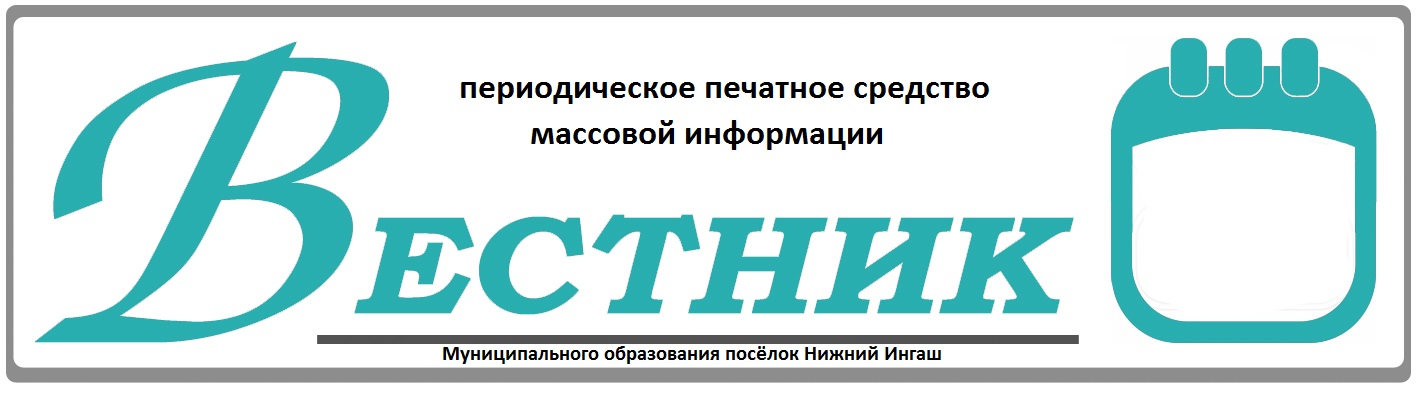 Официально________________________________                                                                     СОДЕРЖАНИЕ: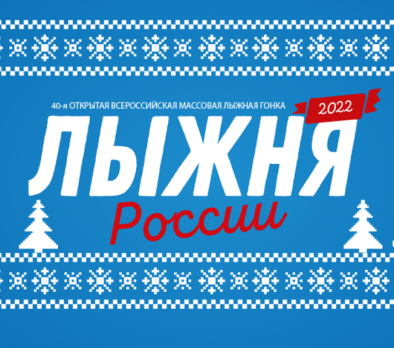 Уважаемые жители и гости посёлка Нижний Ингаш!Приглашаем Вас принять участие в открытой  Всероссийской массовой лыжной гонки «Лыжня России» в 2022 году, которое состоится 12 февраля 2022 года на территории стадиона «Урожай». Регистрация участников начнется в 1000 часов. Хороших стартов!!!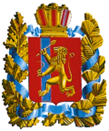 АДМИНИСТРАЦИЯ ПОСЁЛКА НИЖНИЙ ИНГАШНИЖНЕИНГАШСКОГО РАЙОНАКРАСНОЯРСКОГО КРАЯПОСТАНОВЛЕНИЕ08.02.2022г.                                                пгт Нижний Ингаш                                       № 35       «О формировании фонда капитального ремонта в отношении многоквартирных домов, расположенных на территории муниципального образования, собственники помещений в которых не выбрали способ формирования фонда капитального ремонта или выбранный ими способ не был реализован» В соответствии с частью 7 статьи 170 Жилищного кодекса Российской Федерации. Законом Красноярского края от 27.06.2013 года №4-1451 «Об организации проведения капитального ремонта общего имущества в многоквартирных домах, расположенных на территории Красноярского края» ПОСТАНОВЛЯЮ:          1. Отменить Постановления «О формировании фонда капитального ремонта в отношении многоквартирных домов, расположенных на территории муниципального образования, собственники помещений в которых не выбрали способ формирования фонда капитального ремонта или выбранный ими способ не был реализован» от 09.04.2021г. №55.          2. Утвердить перечень многоквартирных домов, расположенных на территории муниципального образования поселок Нижний Ингаш Нижнеингашского района Красноярского края, собственники помещений в которых не выбрали способ формирования фонда капитального ремонта или выбранный способ не был реализован, согласно Приложению.           3. Установить что в отношении многоквартирных домов, указанных в пункте 1 настоящего постановления, формирование фонда капитального ремонта осуществляется на счете регионального оператора.           4. Постановление вступает в силу с даты его официального опубликования в периодическом печатном средстве массовой информации «Вестник муниципального образования поселок Нижний Ингаш».Глава поселкаНижний Ингаш                                                                                         Б.И. Гузей                                                                                              Приложение к                                                                                                                     Постановлению администрации                                                                                                                 поселка Нижний Ингаш                                                                                                                                     № 35 от 08.02.2022года.Перечень многоквартирных домов, расположенных на территории муниципального образования поселок Нижний Ингаш Нижнеингашского района Красноярского края собственники помещений в которых не выбрали способ формирования фонда капитального ремонта или выбранный ими способ не реализован.АДМИНИСТРАЦИЯПОСЁЛКА НИЖНИЙ ИНГАШНИЖНЕИНГАШСКОГО РАЙОНАКРАСНОЯРСКОГО КРАЯПОСТАНОВЛЕНИЕ09.02.2022 г.                                                пгт. Нижний Ингаш                                              № 36О подготовке к  пожароопасному сезону и организации борьбыс лесными пожарами  на территории муниципального образования поселок Нижний Ингаш.    	В целях организации охраны лесов от пожаров на  территории муниципального образования поселок Нижний Ингаш в соответствии со ст.ст.53, 84 Лесного кодекса Российской Федерации, руководствуясь Уставом  поселка Нижний Ингаш Нижнеингашского района Красноярского края,ПОСТАНОВЛЯЮ:1.Утвердить план организационно – технических  мероприятий по охране лесов от пожаров на 2022 год согласно приложения.2.Контроль за исполнением постановления оставляю за собой.3.Опубликовать постановление в периодическом печатном средстве массовой информации «Вестник» муниципального образования поселок Нижний Ингаш   и на Официальном сайте муниципального образования поселок Нижний Ингаш (https://nizhny-ingash.ru).4.Постановление вступает в силу в день, следующий за днем его официального опубликования.Глава посёлка Нижний Ингаш                                                                Б.И.Гузей       Приложение № 1                                                                                                к постановлению Администрации поселка Нижний Ингаш                                                                                                № 36  от 09.02.2022 г.                                                                                   П Л А Норганизационно-технических мероприятий поохране лесов от пожаров на 2022 г.Учредители:Нижнеингашский поселковый Совет депутатовАдминистрация поселка Нижний ИнгашНижнеингашского районаКрасноярского края663850 Красноярский край,Нижнеингашский район, пгт. Нижний Ингаш, ул. Ленина, 160   	                                                    Ответственный                                                                      за выпуск:                 Выходит                                     Фрицлер И.В.             1 раз в месяц           Распространение                             Телефон:               Бесплатно                               8 (39171) 22-4-18                  Тираж                                   8 (39171) 22-1-19           30 экземпляров                                 Факс:                                                               8 (39171) 21-3-10    1Объявление о проведении Всероссийской массовой лыжной гонки «Лыжня России»1 стр.2 Постановление №35 от 08.02.202022  «О формировании фонда капитального ремонта в отношении многоквартирных домов, расположенных на территории муниципального образования, собственники помещений в которых не выбрали способ формирования фонда капитального ремонта или выбранный ими способ не был реализован» 1-3 стр. 3Постановление №36 от 09.02.2022 «О подготовке к  пожароопасному сезону и организации борьбыс лесными пожарами  на территории муниципального образования поселок Нижний Ингаш.»4-5 стр.№ п/пАдрес многоквартирного дома1улица Ленина дом 292улица Ленина дом 313улица Ленина дом 334улица Ленина дом 355улица Ленина дом 396улица Ленина дом 417улица Ленина дом 438улица Ленина дом 459улица Ленина дом 4710улица Ленина дом 17011улица Ленина дом 24212улица Ленина дом 24413улица Ленина дом 24614улица Красная площадь дом 1515улица Красная площадь дом 1616улица Красная площадь дом 1717улица Красная площадь дом 1918улица Красная площадь дом 6719улица Красная площадь дом 67а20улица Красная площадь дом 67б21улица Красная площадь дом 6522улица Красная площадь дом 6923улица Красная площадь дом 7124улица Красная площадь дом 7925улица Набережная дом 1626улица Набережная дом 16а27улица Набережная дом 1828улица Набережная дом 74а29улица Набережная дом 76б30улица Набережная дом 7831переулок С. Лазо, дом.132переулок С. Лазо, дом.233переулок С. Лазо, дом.434улица Л. Шевцовой дом 435улица Октябрьская дом 22№ П\ПНаименование мероприятийСрок исполненОтветственные  за исполнение1Обеспечить выполнение первичных мер пожарной безопасности в границах населенных пунктов Администрации поселка Нижний ИнгашВ течение пожароопасного периодаАдминистрация поселка Нижний Ингаш2.Довести до сведения руководителям сельскохозяйственных организаций, осуществляющих свою деятельность на подведомственных территориях, производить, согласование работ, связанных с проведением весенних и осенних сельхозпалов с лесничествами с указанием ответственных лиц за организацию данных мероприятийДо начала проведения работРуководители хозяйств,Администрация поселка Нижний Ингаш3.Обеспечить недопущению выжигания травы на лесных полянах, лугах и стерни на полях, на участках, непосредственно примыкающих к лесам, отвлечение лесной охраны всех ведомств, средств транспорта и пожаротушения на работы, не связанные с охранной защитой и восстановлением лесовНа пожарный периодРуководители сельскохозяйственных предприятий,Администрация поселка Нижний Ингаш4.Обеспечить соблюдение правил пожарной безопасности на необрабатываемых (брошенных) землях сельскохозяйственного назначенияВ течение пожароопасного периодаРуководители сельскохозяйственных  предприятий, Администрация поселка Нижний Ингаш5.Организовать  работу по заключению договоров на противопожарное обустройство лесных насаждений, примыкающих к населенным пунктам и объектам экономикидо 1 мая 2022Администрация поселка Нижний Ингаш, лесничество6.Обеспечить выполнение работ по благоустройству наиболее посещаемых населением мест отдыха в лесуПостоянноАдминистрация поселка Нижний Ингаш 7.Обеспечить работу межведомственных оперативных групп по выявлению нарушителей правил пожарной безопасности в местах массового отдыха населенияВ течение пожароопасного периодаАдминистрация поселка Нижний Ингаш, лесничество, ОМВД